Recycling Action Project – ProposalGOAL - 		Find an alternative to throwing away materials that are currently filling up our landfills.  HOW - 		Google search “How to reuse …” with any household item that you can think of 		Or use some of the websites listed at the bottom of the page.  WHAT - 	By the end of class today, each student will send Mr. Heid an email to gheid@pppcs.org a numbered list with each of the following FOUR items:(5 points) - A description of the item(s) that can be reused(20 points) - A paragraph written to advertise several ways to reuse this item(20 points) - A paragraph written about how you plan on “getting the word out” about your ideaThink posters, a radio announcement, flyers in the cafeteria, a website, etc. (5 points) - A link to a website that would help to provide more information on how to reuse your item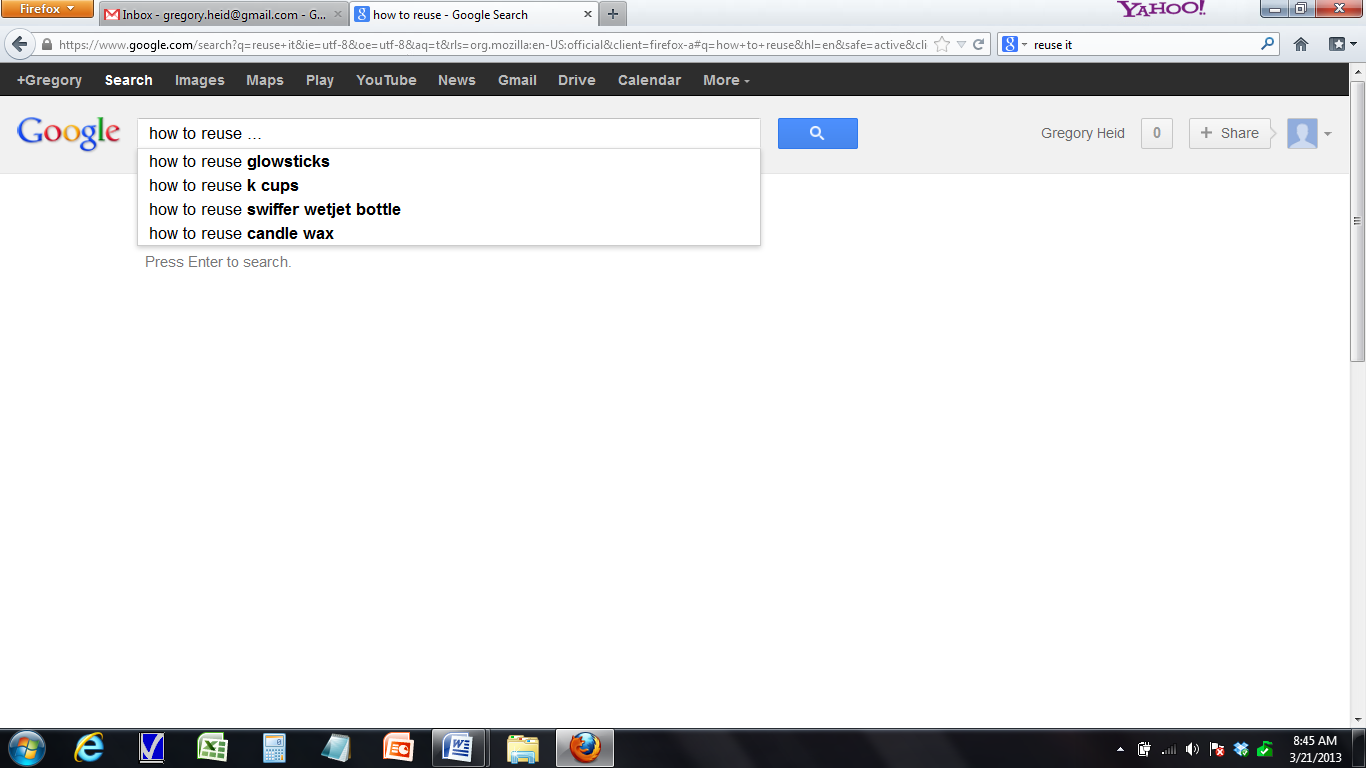 http://recycling-guide.org.uk/reuse.htmlhttp://www.thedailygreen.com/green-homes/weird-uses-hubhttp://www.squidoo.com/reuse-everythinghttp://www.mnn.com/lifestyle/responsible-living/stories/how-to-reuse-water-bottleshttp://tlc.howstuffworks.com/family/10-ways-to-reuse-cardboard.htmhttp://www.wikihow.com/Reuse-Styrofoamhttp://www.wikihow.com/Reuse-Paperhttp://howtoreuseitcreatively.com/